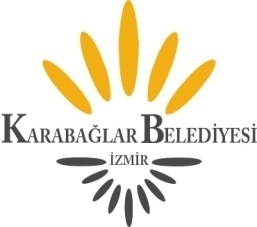                 KARABAĞLAR BELEDİYE MECLİSİ     DUYURU              Belediye Meclisimiz 01.07.2021 Perşembe Günü Saat 17.00’de Yeşillik Caddesi No:232 adresindeki Karabağlar Belediyesi bünyesinde bulunan Meclis Toplantı Salonunda aşağıdaki gündemde bulunan konuları görüşmek üzere toplanacaktır.               İlan olunur.                                                                                                       Muhittin SELVİTOPU                          								           Belediye BaşkanıG   Ü   N   D   E   MMeclisin açılışı. 5393 Sayılı Belediye Kanunu’nun 49. maddesinin 2. fıkrası gereği Başkan Yardımcısı kadrosuna yapılan atamanın Belediye Meclisinin bilgisine sunulması.Meclisçe verilecek önergeler.Birimlerden gelen önergeler.(174/2021)-  5393 Sayılı Belediye Kanunu'nun 49. maddesi gereğince Belediye Meclis Üyesi Murat Baran UYGUN, 04.06.2021 tarihinde Belediye Başkan Yardımcısı olarak görevlendirildiğinden anılan Kanun'un 49’uncu maddesinin 7 nci fıkrasındaki "...Bu şekilde görevlendirilen meclis üyelerine belediye başkanına verilen ödeneğin 2/3'ünü aşmamak üzere belediye meclisi tarafından belirlenecek aylık ödenek verilir." hükmü gereğince verilecek ödeneğin belirlenmesi hk. (İnsan Kaynakları ve Eğitim Md.)(175/2021)-  Karabağlar Belediyesi bünyesinde yer alan tüm müdürlüklerin kurum içinde ve dışında yazılı ve görsel tüm çalışmalarını yaparken kullanılmak üzere oluşturulan Karabağlar Belediyesi Kurumsal Kimlik Kılavuzu ve eki Nasreddin Hoca Çocuk Kültür Bilim Merkezi Kurumsal Kimlik Kılavuzu’nun kullanılabilmesi için 5393 sayılı Belediye Kanunu’nun 18. maddesi (n) fıkrası ve 81. maddesi gereğince bir karar alınması hk. (Basın Yayın ve Halkla İlişkiler Md.)(176/2021)-  5393 Sayılı Belediye Kanunu’nun 14. ve 75. maddesi, Karabağlar Belediyesi Sosyal Hizmet ve Sosyal Yardım Yönetmeliği’nin 10. maddesi ve ilgili diğer mevzuat hükümleri doğrultusunda Karabağlar Belediyesi ile İzmir Kitap ve Kırtasiyeciler Esnaf Odası arasında düzenlenecek ortak hizmet işbirliği protokolünün kabulü ile protokolün imzalanması için Belediye Başkanı Muhittin SELVİTOPU’na yetki verilmesi hk. (Sosyal Yardım İşleri Md.)(177/2021)-  3194 Sayılı İmar Kanunu’nun 10. maddesi gereği Belediyemizin 2020-2024 yıllarını kapsayan ve 32 adet programdan oluşan 3. beş yıllık imar programı Belediyemiz Meclisinin 07.01.2020 tarih 09/2020 Meclis No.lu 16/2020 sayılı kararı ile uygun görülerek İzmir Büyükşehir Belediye Meclisinin 13.07.2020 tarih 05.401 sayılı kararı ile onanmış olup 4 no.lu programda kalan 6859 ada 2, 3, 5 no.lu parsellerin imar uygulaması yapılmak üzere düzenleme sahası kapsamına alınması nedeniyle imar programından çıkarılması, ayrıca Belediyemiz hizmetlerinin gerçekleştirilmesi amacıyla onaylı imar planında yol, park ve çocuk bahçesi alanına isabet eden taşınmazların kamulaştırılarak kamuya kazandırılmasına karar verilmesi sonucu hazırlanan 33 ila 46 poz no.lu işlem dosyalarının 3.beş yıllık imar programına ek olarak alınmasının 3194 sayılı İmar Kanunu’nun 10. maddesine göre Meclisimizce görüşülmesi hk. (Plan ve Proje Md.)(178/2021)- Karabağlar Belediye Meclisinin 01.02.2016 tarih 22/2016 sayılı kararı ve İzmir Büyükşehir Belediye Meclisinin 12.07.2016 tarih 05.695 sayılı kararı ile uygun görülerek, Başkanlık Makamınca 03.10.2016 tarihinde onaylanan 1/1000 ölçekli 1. Etap Vatan - Ali Fuat Cebesoy Mahallesi Revizyon İmar Planı’nda “Brüt Emsal Alan Sınırı” ile belirlenen, Karabağlar İlçesi, Tahsin Yazıcı Mahallesi, 2814 ada, eski 37 nolu kadastral parseldeki İzmir 4. Asliye Hukuk Mahkemesinin 2015/170 E., 2018/61 K. sayılı kararına istinaden ifraz edilen 2814 ada, 39, 40, 41 ve 42 parsellerde uygulamadaki sorunları gidermek amacıyla, yapılaşma ve yükseklik koşullarının yürürlükteki yönetmeliklere uygun hale getirilmesi kapsamında, Belediyemizce hazırlanan 1/1000 ölçekli Uygulama İmar Planı Değişiklik önerisi ve Plan Değişikliği Açıklama Raporunun Meclis Heyetince incelenerek karara bağlanması hk. (Etüd Proje Md.)(179/2021)- İzmirgaz A.Ş.'nin 09.06.2021 tarih ve 2021GDN8429 sayılı yazısı ekinde Belediye Başkanlığımıza sunulan; Karabağlar İlçesi, Bozyaka Mahallesi, 4171 Sokak, 4183 Sokak ve 5714/1 Sokak kesişiminde bulunan 05.06.2017 tarihinde İzmir Büyükşehir Belediye Başkanlığı tarafından onaylanan 2.Etap Vatan-Bozyaka Mahalleleri ve Civarı Revizyon İmar Planı’nda park alanı olarak ayrılan tescil dışı alanda 4.00 m. x 4.00 m.=16 m² ebatlarında 1 adet "Regülatör Alanı" belirlenmesine ilişkin 1/1000 ölçekli uygulama imar planı değişikliği ve açıklama raporunun incelenerek karara bağlanması hk. (Etüd Proje Md.)(180/2021)- İzmirgaz A.Ş.'nin 09.06.2021 tarih ve 2021GDN8430 sayılı yazısı ekinde Belediye Başkanlığımıza sunulan; Karabağlar İlçesi, Selvili Mahallesi, 4019/2 Sokak ve 4019/6 Sokak kesişiminde bulunan 22.10.2020 tarihinde İzmir Büyükşehir Belediye Başkanlığı tarafından onaylanan 4. Etap Karabağlar - Günaltay Mahalleleri ve Civarı Revizyon İmar Planı’nda otopark alanı olarak ayrılan tescil dışı alanda 4.00 m. x 4.00 m.=16 m² ebatlarında 1 adet "Regülatör Alanı" belirlenmesine ilişkin 1/1000 ölçekli uygulama imar planı değişikliği ve açıklama raporunun incelenerek karara bağlanması hk. (Etüd Proje Md.)Komisyonlardan gelen raporlar.(12/2021)- Pandemi döneminde berber, kantinci, kıraathane esnafı ile selden zarar gören kişilere koli ve maddi destek yardımı yapılmış olup, bu sürecin devamında konunun idarenin takip ve koordinasyonunda yürütülmesinin oybirliği ile uygun görüldüğüne ilişkin Esnaf – Pazar yerleri – Çevre Komisyonu Raporu.(168/2021)- İzmir Büyükşehir Belediye Meclisinin 01/03/2021 tarih ve 05.196 sayılı kararı ile uygun görülen; İzmir İli genelinde 30/10/2020 tarihinde meydana gelen deprem sonucunda 7269 sayılı Kanun kapsamında ağır ve orta hasarlı olarak tespit edilen yapılar ile 01/01/1998 tarihinde yürürlüğe giren “Afet Bölgelerinde Yapılacak Yapılar Hakkında Yönetmelik” öncesinde ruhsat alarak yapılmış yapılar veya 6306 sayılı yasa kapsamında riskli yapı olarak belirlenen yapıların dönüşümüne ilişkin yapılacak plan ve uygulama çalışmalarında uyulacak usul ve esaslar kapsamında, Karabağlar İlçe sınırları içinde yürürlükteki uygulama imar planlarında tespit edilip koordinatlı kroki şeklinde hazırlanan “Mevcut Plandaki Durumu Korunacak Alanlar (K)” sınırı ve bu alanlarda kalan ruhsatlı yapıların yıkılıp yeniden yapılmasının talebi halinde yeni yapılacak yapılar için yürürlükteki imar planı kullanım kararlarına uyulması kaydıyla uygulamalara yönelik iş ve işlemleri belirleyen 1/1000 ölçekli Uygulama İmar Planı Notu önerisi; merkez ilçe konumundaki Karabağlar İlçesinde yapılaşmaların büyük çoğunluğunun 1955 yılı onaylı 1/2000 ölçekli İzmir Şehir İmar Planlarına göre tamamlandığı, 1983 yılında başlanan plan yapım sürecinden günümüze kadar geçen süreç içerisinde plan notu ve değişen yönetmelikleri ile döneminin mevzuatına uygun yapılaşmış ancak, 01.01.1998 tarihinde yürürlüğe giren “Afet Bölgelerinde Yapılacak Yapılar Hakkında Yönetmelik” öncesinde ekonomik ömrünü tamamlamış birçok ruhsatlı yapının bulunduğu da dikkate alındığında, “kat sıkıştırma”, “kottan kat kazanımı”, ayrık ve blok imar planlarında belirlenen kat adetlerinden ve toplam inşaat alanından fazla yapılaşarak kat mülkiyetine geçmesi nedeniyle kat maliklerinin yapılarını yenilemesi aşamasında hak sahipliliği konusunda mağduriyet yaşandığı, ayrıca tamamına yakını yapılaşmış imar adalarında kalan yeni yapılaşma talebi olan parsellerde yürürlükteki yönetmelikler kapsamında sınırlama gelmesi ile binanın zeminde ve ruhsata esas inşaat alanlarında alan kaybı yönüyle hak kaybına neden olduğu, bu durumun ise binanın yenilenmesini engellediği, diğer taraftan İlimizde 30.10.2020 tarihinde yaşanan deprem sonrasında ağır ve orta hasarlı olarak tespit edilen yapıların dönüşüm sürecinde yaşanabilecek sorunlar da göz önünde bulundurularak yaşanacak afetlere hazırlıklı olunması, oluşacak can ve mal kaybının önüne geçilebilmesi için güvenli, yaşanabilir, sağlıklı yapıların oluşması ve kent merkezindeki bu tür alanların dönüşümünün hızlandırılabilmesi amacıyla Karabağlar İlçesinde onaylanan revizyon imar planlarında yenileme amaçlı belirlenen alanlar hariç tutulmak suretiyle belirlenen alanlarda yürürlükteki 1/1000 ölçekli uygulama imar planı plan notlarına ilave edilmek koşuluyla 5216 sayılı Kanun’un 7. maddesinin (b) bendine göre işlem yapılmasına ilişkin İmar - Hukuk -  Kentsel Dönüşüm Komisyonu Raporu. Komisyonlara havale edilip sonuçlanmayan önergeler. (14/2021)- Kültürel ve ekonomik açıdan hayatımızın önemli yapı taşlarından biri olan arıcılığın ilçemiz sınırları içerisinde faaliyetlerinin yapılabilmesi ve desteklenmesi hususunda meclisimizin araştırma yapması hk. (Spor, Genç ve Çocuk – Burs ve Eğitim Komisyonu)(15/2021)- Pandemi sürecinde Avrupa Birliği üyesi ülkelerin yerel yönetimlerinin halka ne gibi destek ve yardım yaptığı bilgilerinin alınıp ülkemizdeki yerel yönetimlerle mukayese yapılması konusunda meclisimizin araştırma yapması hk. (Avrupa Birliği – Kültür ve Turizm Komisyonu)(149/2021)- Yürürlükteki 1/1000 ölçekli uygulama imar planında ''İbadet Alanı (Cami)''nda kalan; Karabağlar İlçesi, Bozyaka Mahallesi, 43658 ada 1 parselin ''Cami Alanı'' ndan çıkarılmasına ilişkin Bozyaka Şerefiye Camii Yaptırma ve Yaşatma Derneği Başkanlığı'nın 22.06.2020 tarih ve 24170 sayılı yazısı ile Belediyemize iletilen talebinin incelenerek karara bağlanması hk. (İmar – Hukuk Komisyonu)(151/2021)- Küresel ısınma ve iklim değişikliğine bağlı olarak su sorunlarına karşı yağmur suyu biriktirme depolarının kullanılması, park ve bahçelerde kullanılan bitkilerin yağmur suyu hasatı yapılarak depo alanları oluşturulması, çatıdan akan yağmur suyunun biriktirilmesi konusunda imar planlarına plan notu eklenmesi, musluk ve klozet kullanımlarında su haznelerinin küçültülmesi, su tasarrufu konusunda kamu spotları yapılması hk. (İmar – Çevre – Kentsel Dönüşüm – Sağlık Komisyonu)(161/2021)- Engelli yurttaşlarımızın toplumla kurdukları aidiyet bağlarının güçlendirilmesi ve diğer vatandaşlarımız tarafından farkındalıklarının arttırılması ile ilgili araştırma yapılması hk. (Sağlık – Engelliler – Plan ve Bütçe – Çevre Komisyonu)(172/2021)- Belediyemiz ait Vatan Mahallesi kapalı pazar yerinde ayda bir gün engelli vatandaşlarımızın el emeği sanatsal ürünlerini halkla paylaşacağı “Engelsiz Gün” olarak organize edilmesi. Karabağlar’da bulunan ve sosyal yardım alan kadın vatandaşlarımıza şehit aile yakınları ve gazilerimiz içinde ayrıca bir el emeği ürünlerini sergileyeceği bir güne ilave olarak alınması hk. (Plan ve Bütçe – Engelliler – Pazar Yerleri – Esnaf Komisyonu)(173/2021)– Ülkemizde kadınlarımızın içinde bulunduğu yaşam koşulları ve tüm şiddet türlerine karşı olan mücadeleleri her geçen gün daha da açık görünmekte olup, kadınlarımızın çeşitli hikayelerinin büyütmek, görünür kılmak, dışa aktarılmasını sağlamak ve destek olmak amacı ile Karabağlar’da çalışma yapılması hk. (Kadın Erkek Eşitliği – Hukuk Komisyonu)Dilek ve temenniler.Toplantıya katılamayan üyelerin mazeretlerinin görüşülmesi.Meclis toplantı gün ve saatinin tespiti.  01.07.2021Perşembe Saat: 17:00